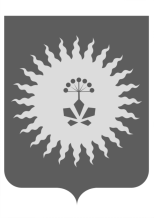 ДУМААНУЧИНСКОГО МУНИЦИПАЛЬНОГО ОКРУГАРЕШЕНИЕ  20. 08. 2020                                    с. Анучино                                        № 87	В соответствии с Федеральными Законами от 6 октября 2003 года № 131-ФЗ «Об общих принципах организации местного самоуправления в Российской Федерации», от 21.07.2005 № 97-ФЗ «О государственной регистрации уставов муниципальных образований», законом Приморского края от 16.09.2019 № 568-КЗ «Об Анучинском муниципальном округе», Дума округаРЕШИЛА:	1. Назначить публичные слушания по обсуждению проекту решения Думы округа «О принятии Устава Анучинского муниципального округа» на 22 сентября 2020 года. (Проект  решения Главы Анучинского муниципального  района прилагается).	3. Определить место проведения публичных слушаний – районный дом культуры, с.Анучно, время проведения - 11-00 часов.	4. Установить, что предложения от граждан и юридических лиц принимаются аппаратом Думы Анучинского муниципального района в письменном виде по адресу: с. Анучино, ул. Лазо, 6, Дума Анучинского муниципального округа; на адрес электронной почты: anuchinsky_duma@mail.ru со дня опубликования настоящего решения по 21 сентября 2020 года.5. Создать оргкомитет в составе:Тишина Г.П. - председатель Думы Анучинского муниципального округа;Глушак О.С. - зам. председателя Думы Анучинского муниципального округа; Глушак Е.А. –секретарь Думы Анучинского муниципального округа;Мартынова Л.П. – ст. специалист Думы Анучинского муниципального района;Бондарь Г.П. – начальник финансово-экономического управления администрации Анучинского муниципального района (по согласованию);Бурдейная С.В. – начальник общего отдела администрации Анучинского муниципального района (по согласованию);Примачев А.А. – начальник правового отдела администрации Анучинского муниципального района (по согласованию).	6. Опубликовать настоящее решение в средствах массовой информации. 	7. Настоящее решение вступает в силу со дня его принятия.ПредседательДумы Анучинскогомуниципального округа                                                                      Г.П. ТишинаО назначении публичных слушаний по проекту решения Думы Анучинского муниципального округа  «О принятии УставаАнучинского муниципального округа»  